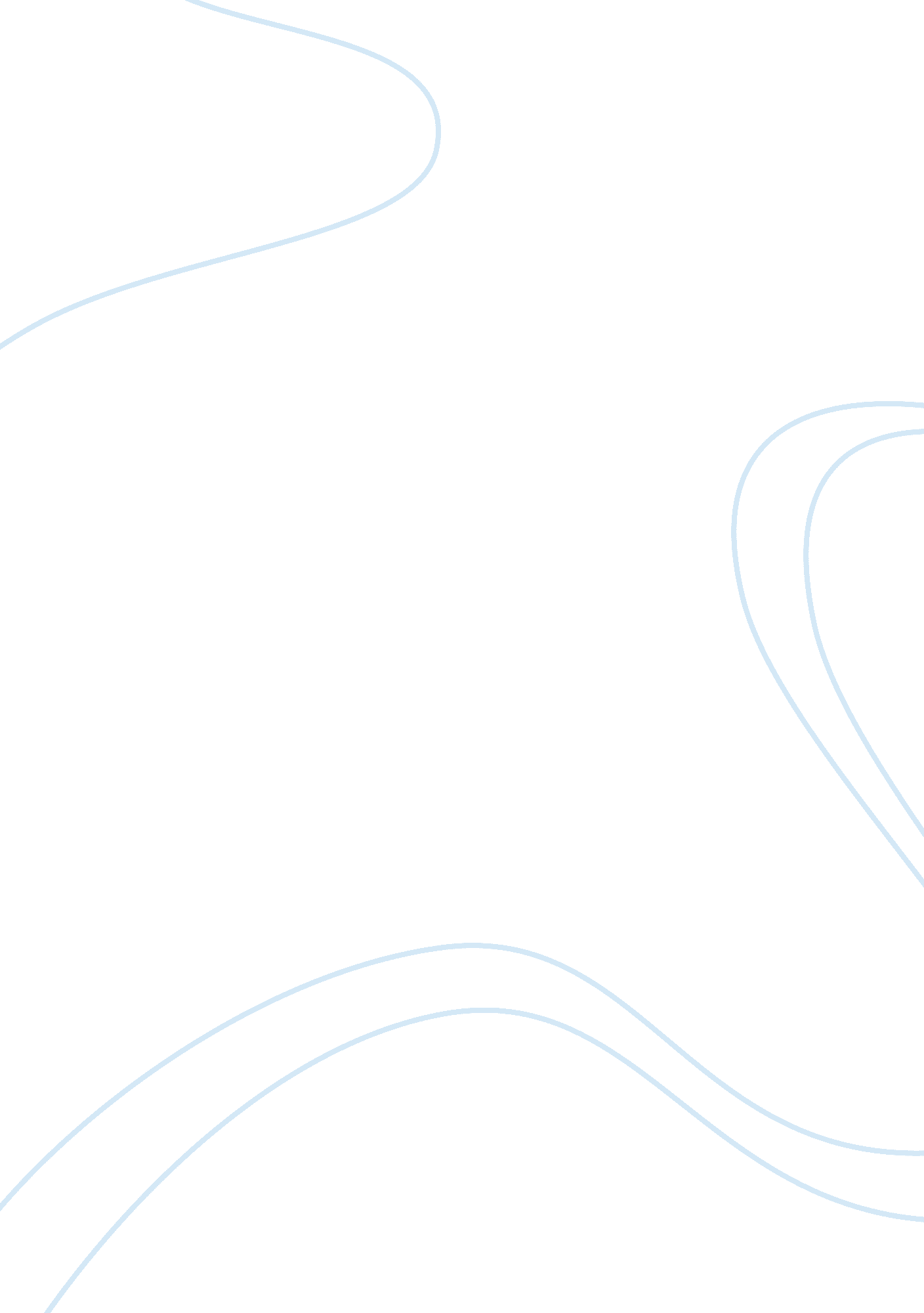 Sex, gender and sexualitySociology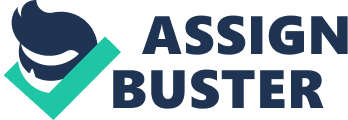 Sexuality Article Adapted “ Sexuality in adolescents.” Heal India 2 Apr Retreived from Accessed 7th January It is important for parents to talk about sexuality with their children especially if they are teenagers. Talking about sex with children enables define their sexuality. A parent-child exchange on sex can be a challenging task to the parent. Inhibitions brought about by culture present the biggest challenge to effective communication between parents and teenagers on sexuality. It is taboo among some cultures for parents and children to discuss matters of sexuality. 
Sometimes parents feel the knowledge they have about sexuality is not enough to counsel their children about sexuality. Every parent has a level of knowledge about sexuality and they do not need expertise to advise their children. In every culture their are commonly held values that parents can pass on to their children. In some cultures, values can be obtained from religious doctrine, which set the moral standards for the society. While talking to teenagers about sexuality its is important to impart on them the moral views of the society. 
Adolscence is a stage in ones life where a person faces a number of challenges. Among these challenges is a feeling of discomfort with changing sexuality. Peer pressure and lack of accurate information on sexuality also presents a a major dilemma to teenagers. Policy measures can be used to address some of the challenges faced by teenagers through inclusion of curriculum content and provision of reproductive health information. 
Personal Statement 
I find the article Sex, Gender and Sexuality interesting. It offers a workable approach for dealing with issues of teenage sexuality. It offers parents with effective tips to communicate issues of sexuality to their children. Some of the tips offered by the book are uncanny and show parents innovative ways of passing on messages of sexuality to their children. 
Reference 
“ Sexuality in adolescents.” Heal India 2 Apr. 2012. Retreived from http://98. 131. 228. 30/images/media/press_coverage_2010/may_2010/sexuality. jpg Accessed 7th January 2013 